Отчето деятельности Службы здоровья        за 2020-2021 учебный годВ течение 2020-2021 учебного года служба здоровья создавала условия для успешной социализации учащихся школы с учетом их личностных особенностей, работала над созданием комфортной и безопасной здоровьесберегающей образовательной среды, проводила мероприятия, направленные на сохранение и поддержание здоровья школьников, оказывала помощь обучающимся в преодолении учебных затруднений, социально-эмоциональных проблем, оказывала содействие педагогическим работникам, родителям в воспитании детей.Сопровождение учащихся «группы риска» проводилось в сотрудничестве с педагогом-психологом ГБОУ лицея №144, с социальным педагогом ГБОУ лицея №144, а так же при поддержке социальных партнеров (СПГБУ СОН «Центр социальной помощи семье и детям Калининского района Санкт-Петербурга», ЦППМСП Калининского района, СПб ГБУЗ «Городская наркологическая больница» наркологический кабинет Калининского района.Служба здоровья проводит непрерывную работу по формированию у детей ориентации на ведение здорового образа жизни, способности к активному социальному взаимодействию и принципов взаимопомощи, толерантности, милосердия, ответственности, уверенности в себе.- заседание Совета профилактики – 17;- профилактические беседы с учащимися - 254;- беседы с педагогами  - 50;- консультативные беседы с родителями – 84;- консультативные беседы со специалистами учреждений профилактики  - 35;- социально-психолого-педагогические консилиумы – 10.Социальным педагогом были осуществлены:-выходы в адрес учащихся «Группы риска»: 1-составлены Акты жилищно-бытовых условий проживания: 1-беседы с родителями учащихся «группы риска» по результатам тестирования на раннее употребление ПАВ: 13-проведена проверка дневников учащихся «группы риска». По выявленным замечаниям проведены беседы с классными руководителями и учащимися.-взаимодействие с:«Цент социальной помощи семье и детям Калининского района Санкт-Петербурга» 17 отдел полиции Калининского р-на (посещение, беседы с инспекторами ОДН).СПб ГБУЗ «Городская наркологическая больница».Были проведены встречи со специалистами субъектов профилактики:- Специалистами ГБУ ЦППМСП Калининского района  «Цент социальной помощи семье и детям Калининского района Санкт-Петербурга» проводились классные часы с учащимися 7 и 9 классов на темы «Профилактика употребления психоактивных веществ «Вейпы», «Курение». - Медицинским психологом СПб ГБУЗ «Городская наркологическая больница» наркологического кабинета Калининского района среди обучающихся 7-11 классов была проведена беседа «Здоровая молодежь – наше будущее», направленная на профилактику употребления психоактивных веществ среди несовершеннолетних (240 человек).- Осуществлялось взаимодействие со специалистами отдела опеки и попечительства МА МО МО «Прометей», специалистами ЦППМСП Калининского района. Специалисты выполнили 2 выхода в адрес.- Все 6 и 7 классы  лицея приняли участие в городском проекте Социальный Марафон «Школа-территория здорового образа жизни». Ученица 6 А класса заняла 1 место в районном конкурсе капитанов и представляла наш район на городском уровне.- 10 б класс участвовал в цикле профилактических игр «Ключ к здоровому будущему». Квест проводится  отделом профилактики ГБУ ДО ЦППМСП, при поддержке отдела образования администрации и  МО Калининского района для школ МО «Прометей». Ученики лицея приняли участие в различных конкурсах школьного и районного и городских уровней, ориентированных на ведение здорового образа жизни:«Быть здоровым – это классно!»; «Моя страна – здоровье», «Я выбираю жизнь». Учащиеся 9б и 8в класса приняли участие в профилактических играх «Шаг навстречу» и «Маршрут безопасности», которые провели специалисты ЦППМСП Калининского района. Педагогом психологом были проведены занятия на тему: «Стресс», «Тревожность», а так же на профилактику негативных эмоциональных проявлений «В мире эмоций». Ученики выпускных классов приняли участие в тренингах на преодоление стрессовых ситуаций, связанных с экзаменами.В 2020-21 учебном году было проведено тестирование на раннее выявление незаконного потребления наркотических средств и психотропных веществ несовершеннолетними. В тестировании приняли участие 357 школьников с 7 по 11 класс.  Был пройден ежегодный мониторинг «Здоровье в школе», а также запущена в Google форме диагностика суицидальных наклонностей и буллинга среди учащихся. Помимо этого,  для мониторинга и отслеживания динамики, в течение всего года проводились  индивидуальные и групповые диагностики для выявления уровня тревожности и агрессивности, диагностику психологических и эмоциональных состояний, диагностику межличностных отношений и самооценки, и др.Опираясь на результаты психологической диагностики, составляется план профилактических мероприятий.  В классах проводятся профилактические беседы на различные темы, в том числе беседа по профилактике распространения короновирусной инфекции.В целях сокращения рисков распространения короновирусной инфекции в школе были соблюдены все меры предосторожности, которые позволили не допустить закрытие классов на карантин. Для каждого класса были подготовлены печатные информационные материалы, которые знакомят с правилами поведения в период пандемии, а так же листовки с информацией о сдаче ЕГЭ в период распространения короновирусной инфекции. В рамках повышения профессионального уровня специалист службы сопровождения лицея участвовал в конкурсе «Учитель здоровья- 2021» и стал дипломантом конкурса на районном уровне.В 2021-2022 году Служба здоровья школы будет продолжать работу по медицинскому обеспечению учащихся, сотрудничать с субъектами профилактики и центрами социальной и психологической помощи, а так же вести просветительскую деятельность и работу по социально-психологическому сопровождению. В следующем году необходимо активизировать работу с родителями обучающихся, путем вовлечения в общешкольные мероприятия по формированию здорового образа жизни. 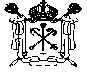 Отдел образования администрации Калининского района Санкт-ПетербургаГосударственное бюджетное общеобразовательное учреждение ЛИЦЕЙ № 144195297, Санкт-Петербург, Суздальский пр., д.93, корп.2, лит. АТел./факс: (812) 531-57-42, http://lyceum144.ru, e-mail: gimn144spb@yandex.ru 